Тэма: Пасвячэнне ў вучніМэты: знаемства з новымі вучэбнымі прадметамі, замацаванне школьных правіл, асэнсаванне сацыяльнага стстусу вучня (вучаніцы); развіцце пазнавальнай цікавасці; выхаванне станоўчага стаўлення да школы, пачуцця гонару за званне “школьнік”, выхаванне культуры зносін у працэсе вучэбнага узаемадзеяння.Абсталяванне: карткі з заданнямі, медалі, малюнкі.Ход урокаПразвінеў званок, паклікаў нас з вамі на апошні ўрок “Уводзін у школьнае жыцце”. Першы школьны месяц падышоў да канца, за час вучобы вы многаму навучыліся, пра многае даведаліся, былі вельмі ўважлівымі і стараннымі вучнямі.  На гэтым уроку  вы давыедаецеся, што  вас чакае наперадзе: якія прадметы будзеце вывучать, па якіх падручніках вучыцца.На перапынку ў класе з’явіўся незвычайны канверт. Вучням 1 класа напісана на гэтым канверце. Давайце адкрыем яго і паглядзім, што там такое цікавае.“Добры дзень, мае маленькія сябры!” Пішу вам я, Бураціна. Я таксама як і вы, быў маленькім хлопчыкам, хацеў вучыцца ў школе. Многаму навучыўся, прайшоў розныя выпрабаванні. І вы, каб стаць сапраўднымі вучнямі, павінны сення прайсці тыя выпрабаванні, выканаць заданні, якія падрыхтавала для вас настаўніца. Поспехаў вам у гэтым.”Ці хочацца вам стаць сапраўднымі вучнямі? Тады мы з вамі адпраўляемся у падарожжа па школьнай краіне. Па моры ведаў мы паплывем на караблі. А падарожжа пойдзе па астравах-прадметах.  (На дошцы карта з астравамі-назвамі прадметаў і карабель)1 станцыя “Краіна матэматыкі”.У гэтай краіне вы сустрэнецеся з задачамі і прыкладамі, навучыцеся лічыць. І першае заданне для вас такое. Адкажыце мне на пытанні.1.  Растуць дзве бярозы. На кожнай бярозе пачатыры шышкі. Колькі ўсяго шышак? (на бярозе шышкі не растуць) 2.Што здарыцца з блакітным шарфом, калі яго пакласці ў ваду? (намокне) 3. Назовіце імя першай жанчыны ў свеце, якая асвоіла лятальны апарат? (Баба-Яга)4. Колькі гарошын можа ўвайсці ў стакан? (гарошыны не ходзяць)5. Ці можа страус назваць сябе птушкай? (не можа гаварыць)6. Якой рукой лепш размешваць чай? (лыжкай)7. З якога посуду нельга нічога з’есці? (з пустога)- Малайцы! Цяпер мы рухаемся далей. Карабель прывез нас да вострава “Граматы”. Тут вас чакаюць такія прадметы як пісьмо і чытанне. Для вас такія заданні. Адгадаць загадкі.Сам я еду на табе. А хаваю я ў сабе Сшыткі, кніжкі ды алоўкі, Ласцік, фарбы, пэндзлік лоўкі... Мноства тут патрэбных рэчаў. Здагадаўся? Я - (рукзак)Што за палачка з прычоскай? Абыходзіцца з ёй проста: Хвост у фарбу памачаць І карціну маляваць! (пэндзаль)Я сам не малюю, я сам не пішу. Але кожны дзень на ўрокі хаджу: Каб ручкі з алоўкамі вы не гублялі, Захоўвайце іх ува мне, у (пенале)За алоўкам прыбіраю. Ён напіша – я сціраю. (ласцік)Ёсць у простага алоўка Знакамітая сяброўка: Ў ёй па спінцы там і тут Лічбы з рыскамі бягуць. Сама доўгая, прамая, Рысаваць дапамагае, Можа мерыць даўжыню, Шырыню ды вышыню. (лінейка)У дзіцяці ёсць яна – спрытна ўсё хапае. У дзвярэй ёсць – за яе дзверы адчыняюць. За яе нясуць вядро, без яе нязручна. І ў пенале ёсць яна. А завецца (ручка)Вокладка – нібыта дзверы. Разгарнеш – і не паверыш: Тут і казкі-небыліцы, І малюнкі, каб дзівіцца, І гісторыі, і вершы. Што гэта? Хто скажа першы? (кніга)Каб пісалі лічбы дзеткі, На маіх старонках клеткі. Аркушы на скобы сшыты, А таму завуся (сшытак)А цяпер у нас “вясёлая хвілінка”. Я буду задаваць пытанні, а вы хорам адказвайце: “Я”. Будзьце уважлівыя , не патрапце ў пастку! Хто любіць шакалад? (Я)Хто любіць мармелад? (Я)Хто любіць грушы? (Я)Хто не мые вушы?...Хто умее прыбірацца? (Я)Хто умее абувацца? (Я)Хто умее апранацца (Я)Хто не любіць умывацца? …А цяпер прадоўжым далей выконваць заданні.  Правядзіце, калі ласка гасцей нашага падарожжа па сцежачках, пастарайцеся зрабіць усе акуратна.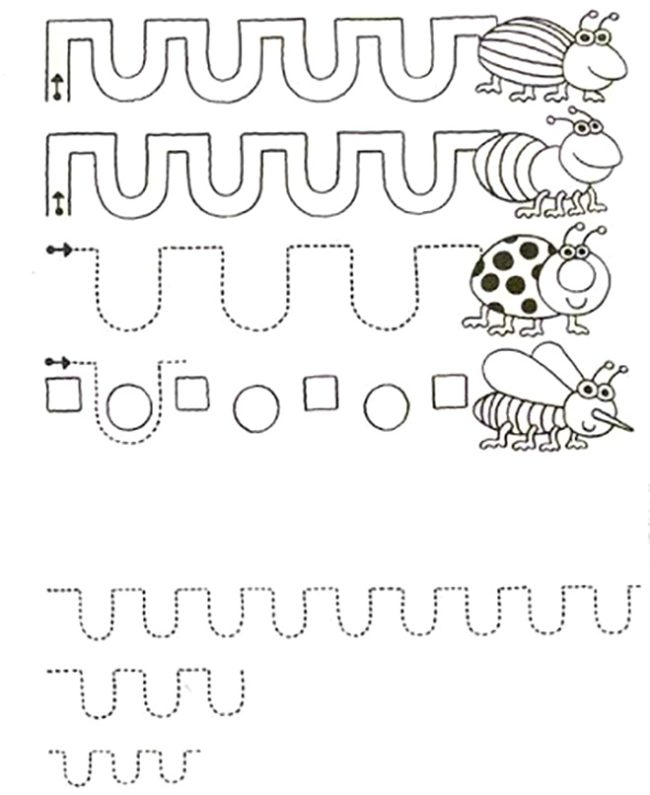 Выкананае заданне дае права рухацца далей. Нас чакае “Краіна хуткіх і лоўкіх”. Як вы думаеце, чым мы будзем займацца тут? (Адказы вучняў). Правільна. Будзем займацца фізкультурай. Але заданне будзе незвычайным. З вады пры дапамозе лыжкі без рук дастаць мелкія рэчы. Даставаць да той пары, пакуль кожны не дастане сабе цацку.Вандроўка прадаўжаецца. Нас чакае востраў “Мастацтва”. Заданне звязанае з мастацтвам. Будзем маляваць. Паглядзім, наколькі вы здатныя мастакі. Да дошкі прымацоўваецца ліст паперы, а вучні з закрытымі вачамі па чарзе дамалеўваюць часткі малюнка “Зайчыка” Удзельнікаў можна напраўляць змесца.А цяпер мы завяршаем сваё падарожжа на востраве “Прырода”. З гэтым востравам вы пазнаеміцеся, калі будзеце вывучаць прадмет “Чалавек і свет”. Многа даведаецеся цікавага. А заданне для вас наступнае. 1.Выберыце правільны адказ на пытанне. Хто з гэтых жывел адносіцца да хатніх?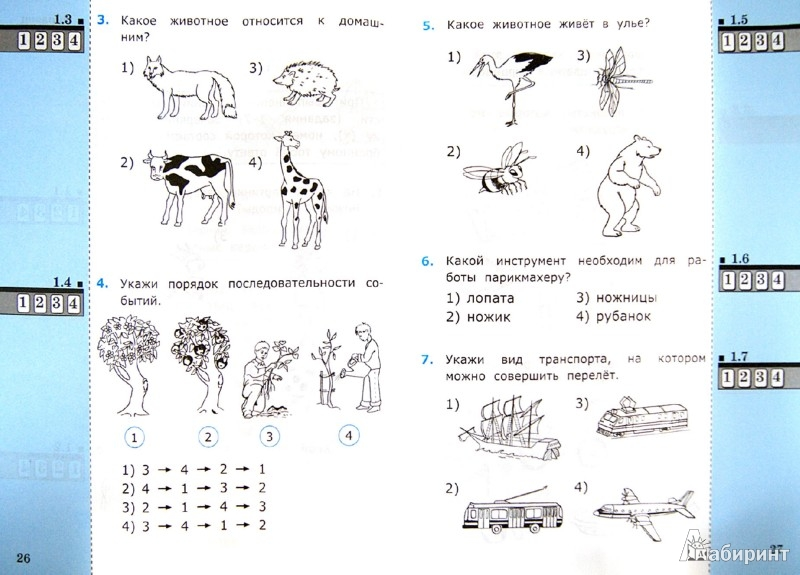 2.Якое з гэтых жывел ў вуллі?3.На якім  гэтых відаў транспарту можна здзейсніць палет?4. Злучы жывел з тымі прадметамі, хто што есць.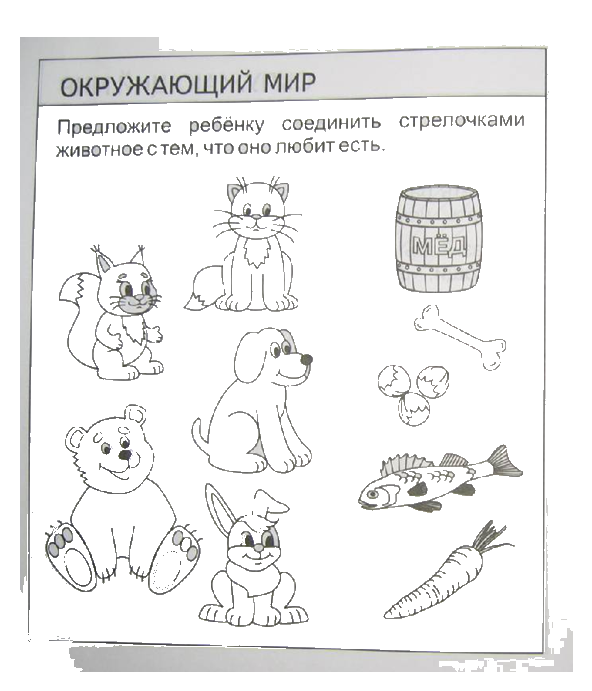 Заданне выканана. Працавалі ўсе добра. Я думаю, што Бураціна са мной погадзіўся б, напэўна. Я віншую вас з заканчэннем нашага курса.Вы сталі сапраўднымі вучнямі-першакласнікамі. Спадзяюся, што вы з гонарам будзеце насіць гэта званне. На памяць вам уручаюцца вось такія медалі. (уручэнне медалеў) А далей мы з вамі будзем вучыцца па падручніках, якія вы можаце зараз паразглядаць. Дэякую вам за увагу і за працу. Урок закончаны.Хто з гэтых жывел адносіцца да хатніх?2.Якое з гэтых жывел ў вуллі?3.На якім  гэтых відаў транспарту можна здзейсніць палет?4. Злучы жывел з тымі прадметамі, хто што есць.“Добры дзень, мае маленькія сябры!” Пішу вам я, Бураціна. Я таксама як і вы, быў маленькім хлопчыкам, хацеў вучыцца ў школе. Многаму навучыўся, прайшоў розныя выпрабаванні. І вы, каб стаць сапраўднымі вучнямі, павінны сення прайсці тыя выпрабаванні, выканаць заданні, якія падрыхтавала для вас настаўніца. Поспехаў вам у гэтым.”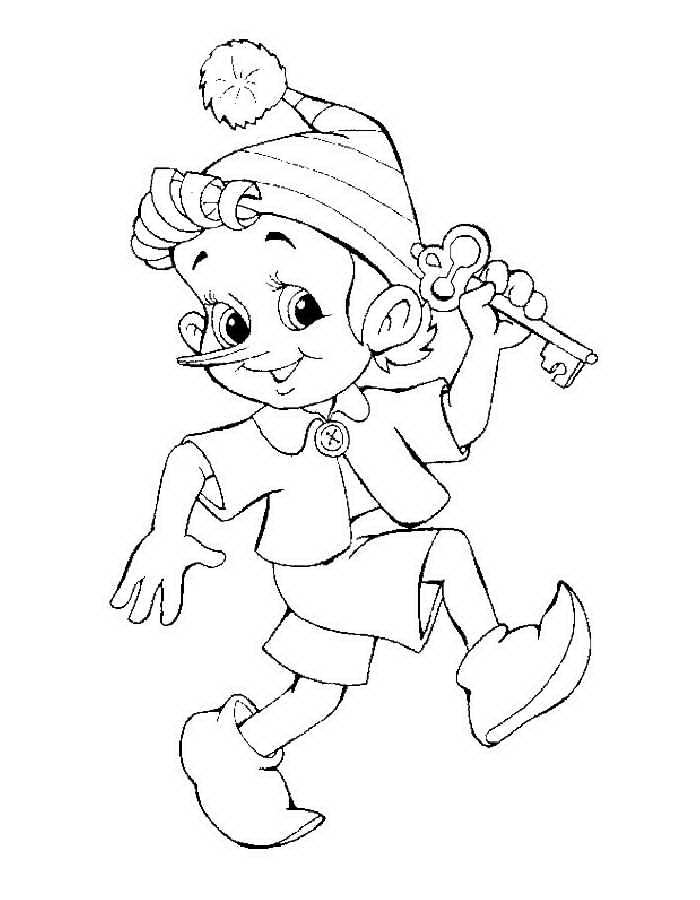 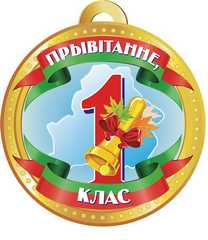 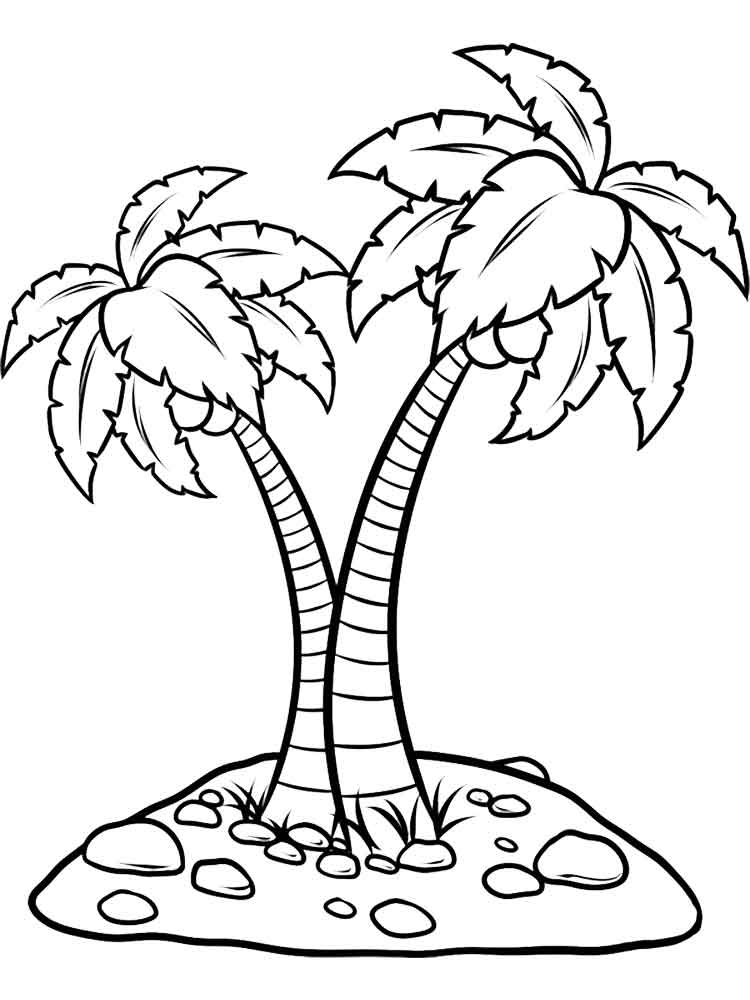 КРАІНА МАТЭМАТЫКІ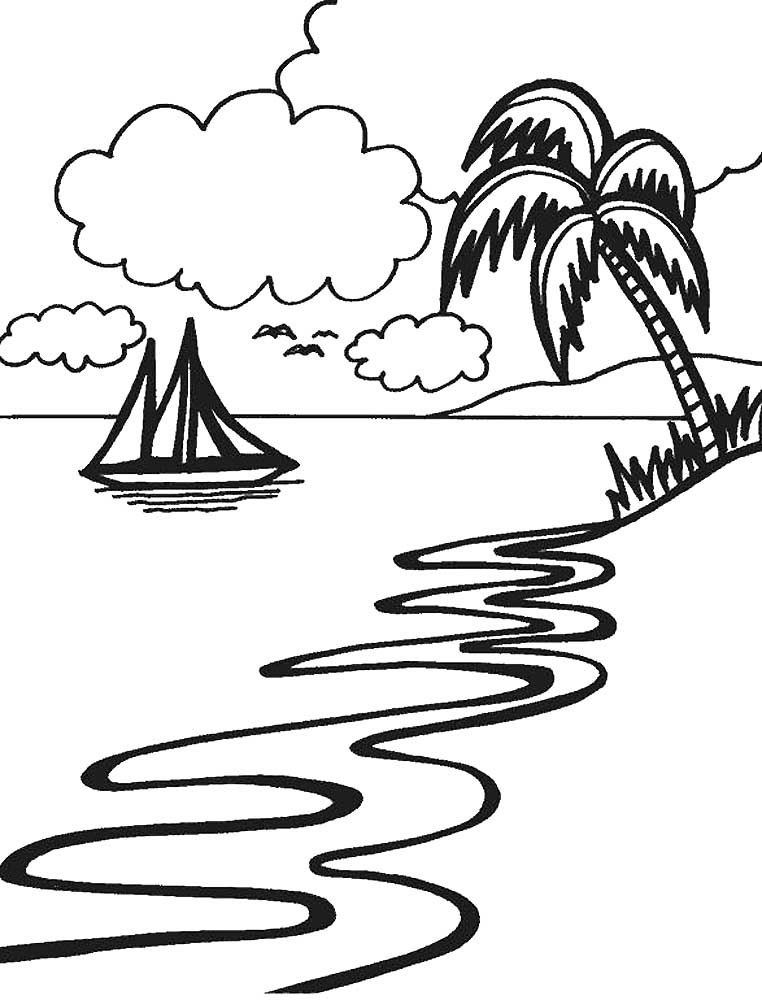 ВОСТРАЎ ГРАМАТЫ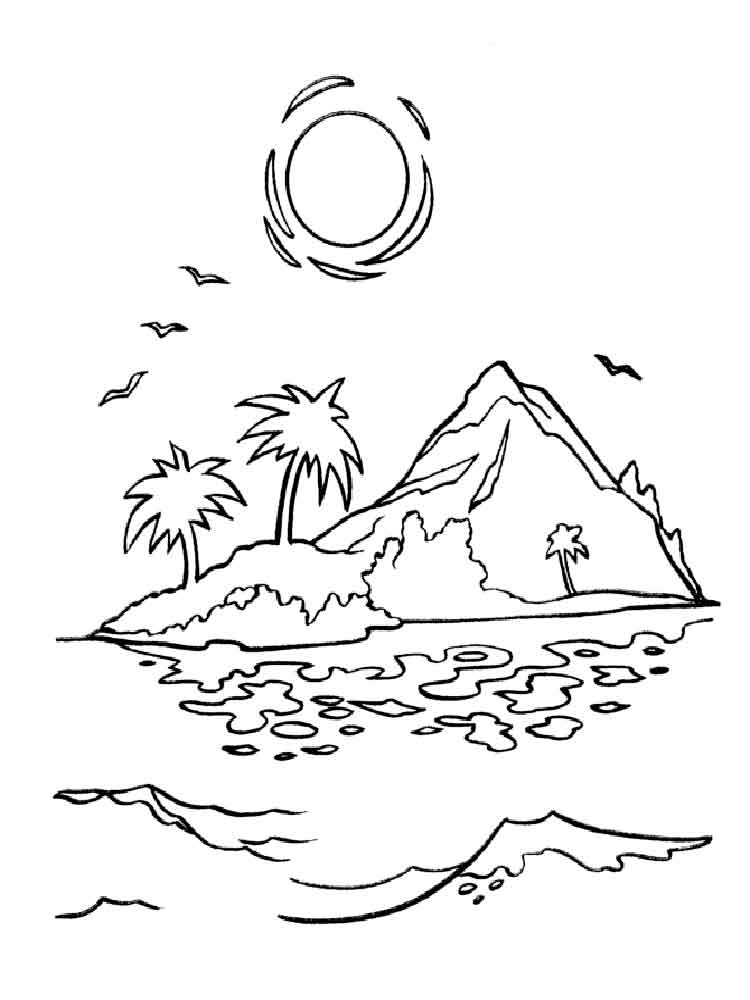 КРАІНА ЛОЎКІХ І ХУТКІХ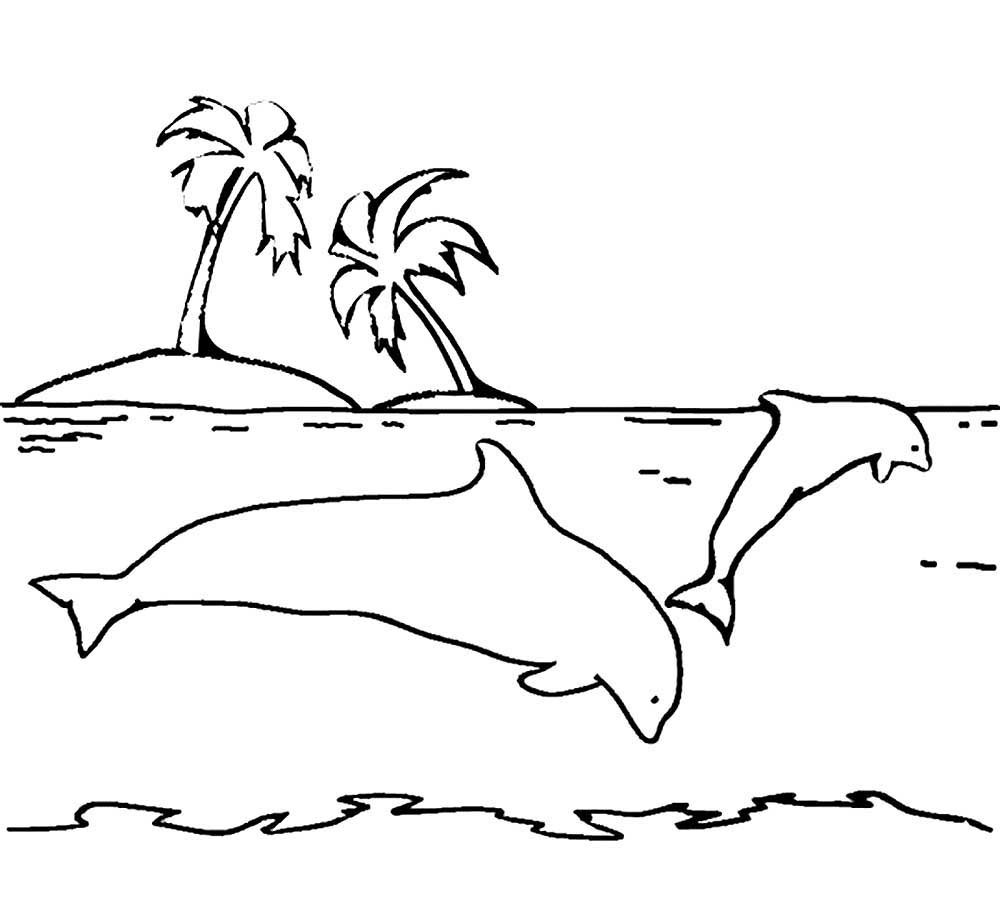 ВОСТРАЎ МАСТАЦТВА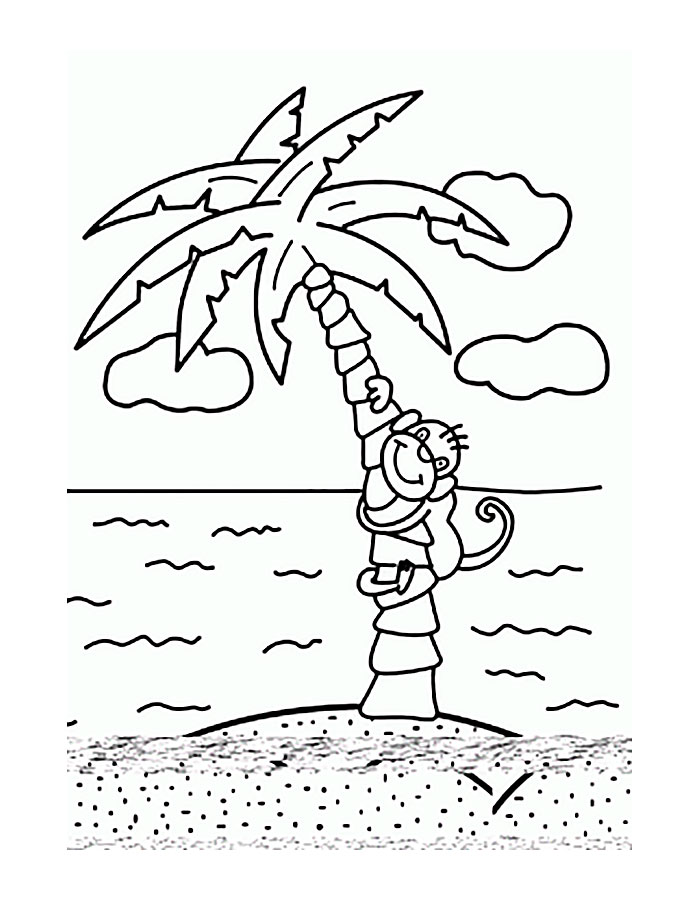 ВОСТРАЎ ПРЫРОДЫ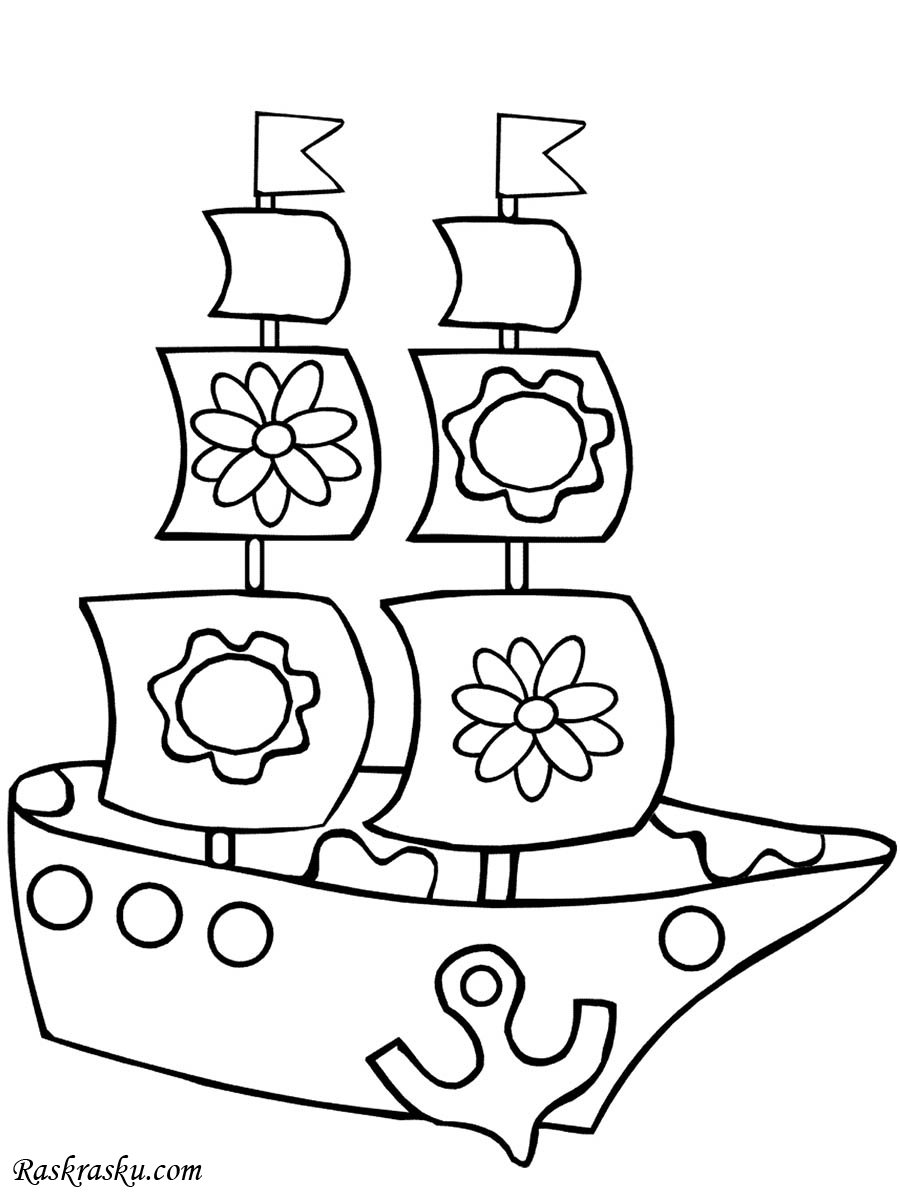 